Report on one day Awareness  cum Registration programme on Viksit Bharat @2047: Voice of Youth  organized by Dept of Commerce on 20th December ,2023.The event was organized by the Department of Commerce under the aegis of Worthy Principal Prof. (Dr.) Huda Galzai on 20th December, 2023. The event was presided over by the Prof. Redwan Nayeem, Head Dept. of Commerce. The event was attended by a  good number of  students and faculty members of the College. The introductory speech was given by Prof. Redwan Nayeem. She highlighted the main objective behind the Viksit Bharat @2047: Voice of Youth. She further said Viksit Bharat @2047 is the vision to make India a developed nation by 2047 and it encompasses various aspects of development including economic growth, social progress, good governance, educational excellence, global collaboration, healthcare access, infrastructure development, etc.After the introductory remarks, Dr. Suheel Azad, faculty Dept of Commerce highlighted the importance of Viksit Bharat @2047: Voice of Youth. He said Viksit Bharat@2047 is the vision of Government of India to make India a developed nation by 2047, the 100th year of its independence. He further said vision encompasses various aspects of development, including economic growth, social progress, environmental sustainability, good governance cultural preservation, entrepreneurship ecosystem, etc. As India stands at this crucial juncture, poised to take off on its growth trajectory, it is important to realize that tremendous dedication and belief in India’s destiny, immense desire, potential, talent and capabilities of the Indians, especially the youth, coupled with steadfast leadership, is necessary to realize this potential. There is enormous work that needs to be undertaken in a mission mode to make India Viksit Bharat by 2047. For this to happen, there is a need to chalk out a bold, ambitious and transformative agenda, and its communication to all stakeholders. The role of the youth, who constitute our largest population group, has a huge role here as they will lead India to Viksit Bharat by 2047.
 He further said it is important to channelize the innovative ideas of the youth into nation building by inviting them to ideate and contribute to the vision of Viksit Bharat by 2047.  	After completion of special lecture, students were guided for registering  themselves for Vikshit Bharat @2047 by visiting the mygov.in and proceed to the Viksit Bharat Consultation section. Faculty members encouraged and monitored students for sharing their valuble and innovative ideas that would help India become a developed nation by 2047.Formal vote of thanks was presented by Dr. Dada Abdul Rouf Bhat in which he thanked the Principal Prof. Huda Galzai for always being supportive of such initiatives. He also acknowledged the presence of faculty members and students for their participation in the event. He further thanked each and every participant for making this event a grand success. The event would not have been possible without the support and hardwork of each and everyone.   Report prepared by: Dr. Suheel Azad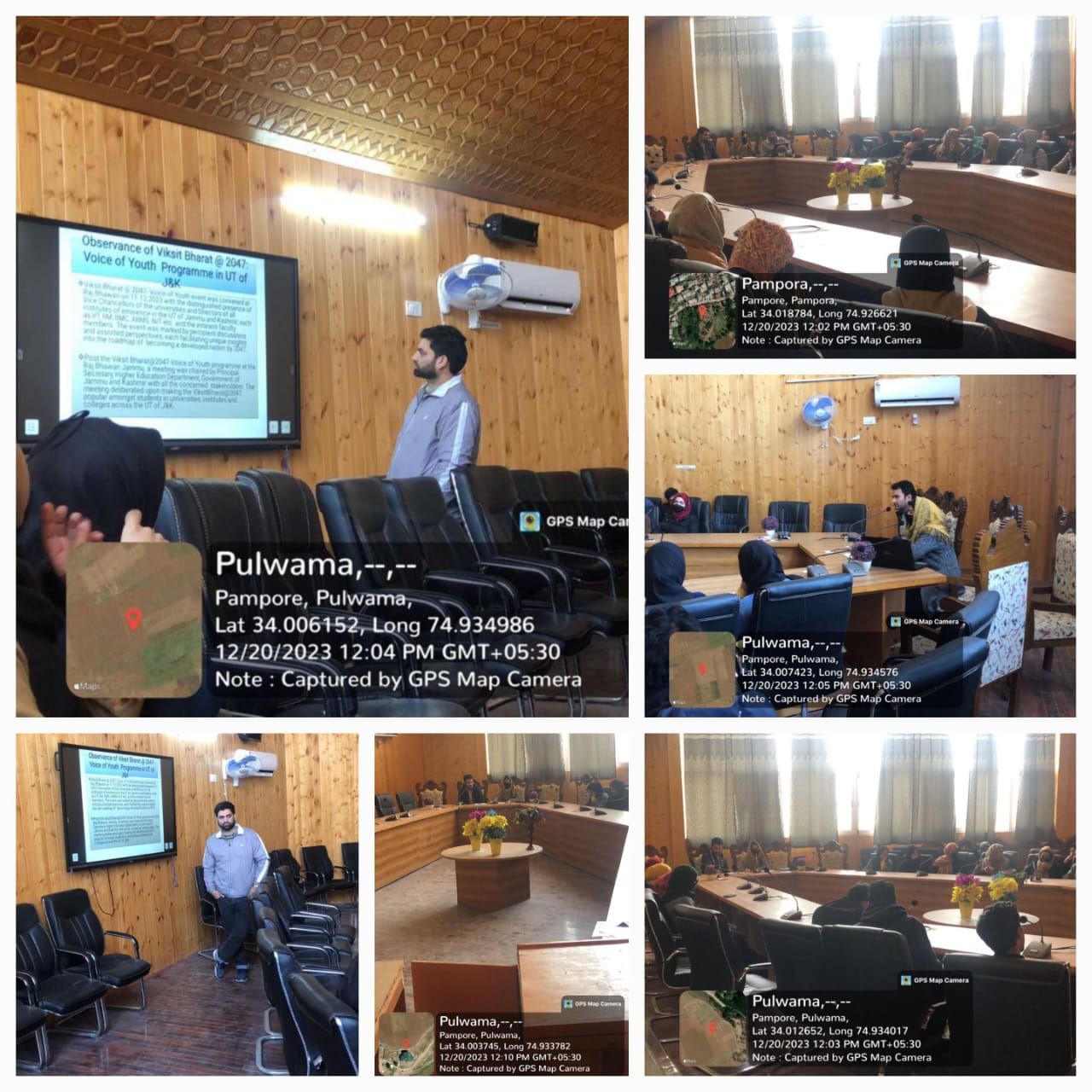 